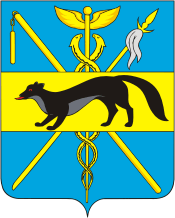 АДМИНИСТРАЦИЯБОГУЧАРСКОГО МУНИЦИПАЛЬНОГО РАЙОНАВОРОНЕЖСКОЙ ОБЛАСТИРАСПОРЯЖЕНИЕот «19»	03	2020 года  №  53-р				              г.БогучарО мерах по снижению рисков завоза и распространения новойкоронавирусной инфекции (2019 – nCoV) на территории Богучарского муниципального районаВоронежской области (в редакции распоряженияадминистрации Богучарскогомуниципального района от 06.06.2022 № 151 -р)В соответствии с Федеральным законом от 21.12.1994 № 68 – ФЗ «О защите населения и территорий от чрезвычайных ситуаций природного и техногенного характера», Указом Президента Российской Федерации от 11.05.2020 № 316 «Об определении порядка продления действия мер по обеспечению санитарно – эпидемиологического благополучия населения в субъектах Российской Федерации в связи с распространением новой коронавирусной инфекции (COVID-19)», указами губернатора Воронежской области: от 20.03.2020 № 113-у «О введении в Воронежской области режима повышенной готовности для органов управления и сил Воронежской территориальной подсистемы единой государственной системы предупреждения и ликвидации чрезвычайных ситуаций», от 13.05.2020 № 184-у «О продлении действия мер по обеспечению санитарно – эпидемиологического благополучия населения в Воронежской области в связи с распространением новой коронавирусной инфекции (COVID-19) (в редакции Указа губернатора Воронежской области от  31.05.2022 №  94 - у «О внесении изменений в указ губернатора Воронежской области от 13.05.2020 № 184 – у»:1. Утвердить состав оперативного штаба по координации мероприятий по предупреждению завоза и распространения новой коронавирусной инфекции на территории Богучарского муниципального района согласно приложению.2. Руководителям  муниципальных казенных учреждений:2.1. Временно приостановить на территории Богучарского муниципального района Воронежской области:2.1. Временно приостановить на территории Богучарского муниципального района Воронежской области проведение публичных и иных подобных мероприятий с очным присутствием граждан, за исключением:- проведения избирательными объединениями съездов (конференций, собраний) по выдвижению кандидатов (списков кандидатов) в депутаты и на иные выборные должности в органах государственной власти, органах местного самоуправления муниципальных образований;- проведения агитационных публичных мероприятий, осуществляемых в период избирательной кампании;- информирования избирателей о своей деятельности при встрече депутата законодательного (представительного) органа государственной власти, депутата представительного органа муниципального образования с избирателями.2.2. Утратил силу - распоряжение администрации Богучарского муниципального района от 25.05.2021 № 143 – р « О внесении изменений в распоряжение администрации Богучарского муниципального района от 19.03.2020 № 53 – р «О мерах по снижению рисков завоза и распространения новой коронавирусной инфекции (2019 – nCoV) на территории Богучарского муниципального района Воронежской области».2.3. Утратил силу - распоряжение администрации Богучарского муниципального района от 03.06.2022 № 151 – р « О внесении изменений в распоряжение администрации Богучарского муниципального района от 19.03.2020 № 53 – р «О мерах по снижению рисков завоза и распространения новой коронавирусной инфекции (2019 – nCoV) на территории Богучарского муниципального района Воронежской области»; 2.4. Обеспечить  реализацию  рекомендаций  Министерства  здравоохранения  Российской  Федерации, Федеральной  службы  по  надзору  в  сфере  защиты  прав  потребителей  и  благополучия  человека  по  профилактике  новой  коронавирусной  инфекции  (COVID-19) среди  работников; 2.5. Не допускать в используемые для осуществления деятельности транспорт общего пользования городского, пригородного и местного сообщения, в том числе такси, помещения медицинских организаций, аптек и аптечных пунктов граждан без средств индивидуальной защиты органов дыхания (маски, респираторы);2.6. Обеспечить  возможность  обработки  рук  кожными  антисептиками  (в  том  числе  с  помощью  установленных  дозаторов) при  входе  граждан  в  используемые  для  осуществления  деятельности  помещения, здания  (строения, сооружения).2.7. Воздержаться от направления работников в служебные командировки на территории иностранных государств и за пределы Воронежской области;2.8. Осуществлять направление работников в служебные командировки в субъекты Российской Федерации, неблагополучные по коронавирусной инфекции, в исключительных случаях;2.9. Оказывать содействие и обеспечить условия для выполнения медицинскими организациями функций по оказанию медицинской помощи и обеспечению санитарно – противоэпидемиологических мероприятий;2.10. Обеспечить в пределах компетенции информирование населения о мерах по противодействию распространению в Воронежской области коронавирусной инфекции;2.11. В случае прибытия сотрудников, членов их семей на территорию Богучарского района Воронежской области после пересечения Государственной границы Российской Федерации в течение 3 календарных дней со дня прибытия осуществлять контроль за их прохождением обследования на новую коронавирусную инфекцию (COVID-19) методом ПЦР и нахождением на изоляции по месту жительства (пребывания), исключив контакты с членами семьи и иными лицами, не находящимися на изоляции, до получения отрицательного результата лабораторного исследования на наличие новой коронавирусной инфекции (СОУЮ- 19).2.12. Обеспечить контроль за использованием посетителями, персоналом, работающим с посетителями, средств индивидуальной защиты органов дыхания (маски, респираторы), обработкой рук персонала антибактериальными салфетками, кожными антисептическими средствами.2.13. Утратил силу - распоряжение администрации Богучарского муниципального района Воронежской области от   12.04.2022 №  81 - р «О внесении изменения в распоряжение администрации Богучарского муниципального района от 19.03.2020 № 53 – р «О мерах по снижению рисков завоза и распространения новой коронавирусной инфекции (2019 – nCoV) на территории Богучарского муниципального района Воронежской области».2.14. Не допускать проведения акций, приводящих к скоплению граждан, нарушению норм социального дистанцирования.2.15. Утратил силу - распоряжение администрации Богучарского муниципального района Воронежской области от   24.02.2022 №  34 -р «О внесении изменения в распоряжение администрации Богучарского муниципального района от 19.03.2020 № 53 – р «О мерах по снижению рисков завоза и распространения новой коронавирусной инфекции (2019 – nCoV) на территории Богучарского муниципального района Воронежской области».2.16. Утратил силу - распоряжение администрации Богучарского муниципального района Воронежской области от 0_. 03.2022 №   -р «О внесении изменения в распоряжение администрации Богучарского муниципального района от 19.03.2020 № 53 – р «О мерах по снижению рисков завоза и распространения новой коронавирусной инфекции (2019 – nCoV) на территории Богучарского муниципального района Воронежской области».2.17. Утратил силу - распоряжение администрации Богучарского муниципального района Воронежской области от 15. 11.2021 № 311-р «О внесении изменения в распоряжение администрации Богучарского муниципального района от 19.03.2020 № 53 – р «О мерах по снижению рисков завоза и распространения новой коронавирусной инфекции (2019 – nCoV) на территории Богучарского муниципального района Воронежской области».2.18. Утратил силу - распоряжение администрации Богучарского муниципального района Воронежской области от 22.10.2021 № 302-р «О внесении изменения в распоряжение администрации Богучарского муниципального района от 19.03.2020 № 53 – р «О мерах по снижению рисков завоза и распространения новой коронавирусной инфекции (2019 – nCoV) на территории Богучарского муниципального района Воронежской области».2.19. Утратил силу - распоряжение администрации Богучарского муниципального района Воронежской области от 15. 11.2021 № 311-р «О внесении изменения в распоряжение администрации Богучарского муниципального района от 19.03.2020 № 53 – р «О мерах по снижению рисков завоза и распространения новой коронавирусной инфекции (2019 – nCoV) на территории Богучарского муниципального района Воронежской области».2.20. Утратил силу - распоряжение администрации Богучарского муниципального района Воронежской области от 15. 11.2021 № 311-р «О внесении изменения в распоряжение администрации Богучарского муниципального района от 19.03.2020 № 53 – р «О мерах по снижению рисков завоза и распространения новой коронавирусной инфекции (2019 – nCoV) на территории Богучарского муниципального района Воронежской области».2.21. Отделу по образованию, опеке и попечительству администрации Богучарского муниципального района Воронежской области (Ткачев И.В.) обеспечить в установленном действующим законодательством порядке осуществление образовательной деятельности в общеобразовательных организациях с применением электронного обучения, дистанционных образовательных технологий в случае отсутствия 20% и более обучающихся от общего количества обучающихся по причине их заболевания гриппом и острой респираторной вирусной инфекцией на 7 календарных дней.3. Утратил силу – распоряжение администрации Богучарского муниципального района Воронежской области от 22.10.2021 № 302-р «О внесении изменения в распоряжение администрации Богучарского муниципального района от 19.03.2020 № 53 – р «О мерах по снижению рисков завоза и распространения новой коронавирусной инфекции (2019 – nCoV) на территории Богучарского муниципального района Воронежской области».4. Первому заместителю главы администрации Богучарского муниципального района Воронежской области Кожанову Алексею Юрьевичу обеспечить мониторинг наличия масок, перчаток в аптечных организациях на территории Богучарского муниципального района Воронежской области.5. Помощнику главы администрации Богучарского муниципального района отдела по ГО и ЧС отдела мобилизационной подготовки, ГО и ЧС администрации Богучарского муниципального района Лохматову Сергею Анатольевичу обеспечить возможность обработки рук кожными антисептиками (в том числе с помощью установленных дозаторов) при входе граждан в используемые для осуществления деятельности помещения, здания (строения, сооружения) администрации Богучарского муниципального района Воронежской области, обеспечить контроль за использованием сотрудниками администрации Богучарского муниципального района Воронежской области средств индивидуальной защиты органов дыхания (маски, респираторы), обработкой рук сотрудников антибактериальными салфетками, кожными антисептическими средствами.В случае прибытия сотрудников администрации Богучарского муниципального района Воронежской области, членов их семей на территорию Богучарского района Воронежской области после пересечения Государственной границы Российской Федерации в течение 3 календарных дней со дня прибытияосуществлять контроль за их прохождением обследования на новую коронавирусную инфекцию (COVID-19) методом ПЦР и нахождением на изоляции по месту жительства (пребывания), исключив контакты с членами семьи и иными лицами, ненаходящимися на изоляции, до получения отрицательного результата лабораторного исследования на наличие новой коронавирусной инфекции (COVID-19). 6. Рекомендовать главе администрации городского поселения - город Богучар Богучарского муниципального района Воронежской области Нежельскому Ивану Михайловичу, главам сельских поселений Богучарского муниципального района Воронежской области:6.1. Утратил силу – распоряжение администрации Богучарского муниципального района Воронежской области от 12.04.2022 № 81 - р «О внесении изменения в распоряжение администрации Богучарского муниципального района от 19.03.2020 № 53 – р «О мерах по снижению рисков завоза и распространения новой коронавирусной инфекции (2019 – nCoV) на территории Богучарского муниципального района Воронежской области».;6.2. Воздержаться от направления лиц, замещающих муниципальные должности, должности муниципальной службы, и иных работников в служебные командировки на территории иностранных государств;6.3. Осуществлять направление лиц, замещающих муниципальные должности, должности муниципальной службы, иных лиц в служебные командировки в субъекты Российской Федерации, неблагополучные по коронавирусной инфекции, в исключительных случаях;6.4. Оказывать содействие и обеспечить условия для выполнения медицинскими организациями функций по оказанию медицинской помощи и обеспечению санитарно – противоэпидемиологических мероприятий;6.5. Обеспечить в пределах компетенции информирование населения о мерах по противодействию распространению в Воронежской области коронавирусной инфекции.6.6. Обязать работников органов местного самоуправления городского и сельских поселений использовать средства индивидуальной защиты органов дыхания (маски, респираторы) при нахождении на рабочем месте, осуществлять обработку рук антибактериальными салфетками, кожными антисептическими средствами.6.7. Обеспечить соблюдение работниками органов местного самоуправления городского и сельских поселений социального дистанцирования, в том числе путем нанесения специальной разметки и установления специального режима допуска и нахождения в зданиях, строениях, сооружениях (помещениях в них, включая прилегающую территорию) находящихся в муниципальной собственности соответствующего поселения; 6.8. Обеспечить реализацию рекомендаций Министерства здравоохранения Российской Федерации, Федеральной службы по надзору в сфере защиты прав потребителей и благополучия человека по профилактике новой коронавирусной инфекции (COVID-19) среди работников городского и сельских поселений Богучарского муниципального района Воронежской области; 6.9. Не допускать в используемые для осуществления деятельности помещения, здания (строения, сооружения) городского и сельских поселений Богучарского муниципального района Воронежской области, граждан без средств индивидуальной защиты органов дыхания (маски, респираторы); 6.10. Обеспечить возможность обработки рук кожными антисептиками (в том числе с помощью установленных дозаторов) при входе граждан в используемые для осуществления деятельности помещения, здания (строения, сооружения).6.11. В случае прибытия сотрудников, членов их семей на территорию Богучарского района Воронежской области после пересечения Государственной границы Российской Федерации в течение 3 календарных дней со дня прибытия осуществлять контроль за их прохождением обследования на новую коронавирусную инфекцию (COVID-19) методом ПЦР и нахождением на изоляции по месту жительства (пребывания), исключив контакты с членами семьи и иными лицами, не находящимися на изоляции, до получения отрицательного результата лабораторного исследования на наличие новой коронавирусной инфекции (COVID-19).6.12. Утратил силу – распоряжение администрации Богучарского муниципального района Воронежской области от 12.04.2022 № 81-р «О внесении изменения в распоряжение администрации Богучарского муниципального района от 19.03.2020 № 53 – р «О мерах по снижению рисков завоза и распространения новой коронавирусной инфекции (2019 – nCoV) на территории Богучарского муниципального района Воронежской области».6.13. Не допускать проведения акций, приводящих к скоплению граждан, нарушению норм социального дистанцирования.7. Утратил силу - распоряжение администрации Богучарского муниципального района Воронежской области от 15. 11.2021 № 311-р «О внесении изменений в распоряжение администрации Богучарского муниципального района от 19.03.2020 № 53 – р «О мерах по снижению рисков завоза и распространения новой коронавирусной инфекции (2019 – nCoV) на территории Богучарского муниципального района Воронежской области»;8. Утратил силу - распоряжение администрации Богучарского муниципального района Воронежской области от 15. 11.2021 № 311-р «О внесении изменений в распоряжение администрации Богучарского муниципального района от 19.03.2020 № 53 – р «О мерах по снижению рисков завоза и распространения новой коронавирусной инфекции (2019 – nCoV) на территории Богучарского муниципального района Воронежской области».9. Контроль за выполнением данного распоряжения оставляю за собой.Глава Богучарскогомуниципального района                                                           В.В.КузнецовПриложение к распоряжениюадминистрации Богучарскогомуниципального района от «19»	03	2020 года  №  53-р      Составоперативного штаба по координации мероприятийпо предупреждению завоза и распространения новой коронавирусной инфекции на территорииБогучарского муниципального районаВоронежской области№п/пНазначениеДолжностьФ.И.О.1Начальник штабаПервый заместитель главы администрации Богучарского муниципального района Кожанов Алексей Юрьевич2Заместитель начальника штабаЗаместитель начальника ТОУ Роспотребнадзора Воронежской области в Павловском, Богучарском и Верхнемамонском районах (по согласованию)Крамсков Владимир Александрович3Заместитель начальника штабаГлавный врач БУЗ ВО «Богучарская районная больница»  (по согласованию)Греков Алексей Михайлович4Ответственный секретарьПомощник главы администрации Богучарского муниципального района по ГО и ЧС отдела  мобилизационной подготовки, ГО и ЧС администрации Богучарского муниципального районаЛохматовСергейАнатольевич4Члены штаба:Заместитель главы администрации Богучарского муниципального районаВалынов Сергей Васильевич5Заместитель главы администрации Богучарского муниципального района – руководитель аппарата администрации районаСамодурова Наталья Анатольевна6Начальник отдела МВД России по Богучарскому району  (по согласованию)Костин Игорь Сергеевич7Руководитель отдела по образованию, опеке и попечительству администрации Богучарского муниципального района Ткачев Игорь Викторович8Глава администрации городского поселения – город Богучар Богучарского муниципального района Нежельский Иван Михайлович9Руководитель МКУ «Управление культуры» Богучарского муниципального районаДорохина Юлия Владимировна